2019-2020 TITAN GOLD CORPS – APPLICATION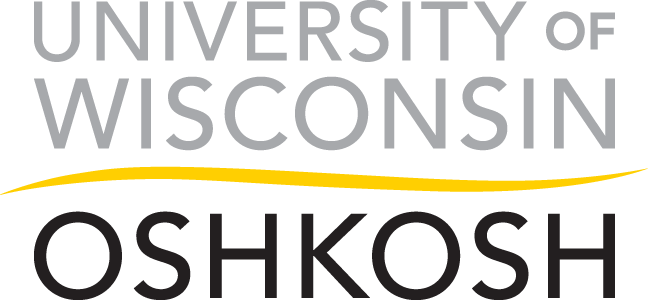 Please return this application, along with your cover letter, resume, letter of reference and essay response to the Admissions Office, Dempsey Hall Room 135 by Wednesday, Feb. 13, 2019. If you have questions about the position, please contact Nicole Jackson: jacksonnr@uwosh.edu.UW OSHKOSH STUDENT ID# _____________________	Today’s Date: _________________________Name _________________________________________________________________________________________	First Name			Middle Initial			 Last NameCampus/Mailing Address ____________________________________________________________________________			      Street (If campus address, just indicate Hall and Room # — e.g. Donner 310)		_________________________________________________________________________________________City						State			ZipPhone Number ______________________________ Campus Email ID _______________________________		   (Area Code) + Number					            (e.g. smithj78)Ethnicity (Please circle all that apply):	     Am Indian/Alaskan Native 	African American/Black		Asian     Cambodian		Cuban		     Mexican	  Hmong		Hawaiian/Pacific Islander		Laotian     Hispanic/Latino	Vietnamese	     Puerto Rican	      White/Caucasian	Other _______________________Present Grade Level (Circle One):	Freshman	Sophomore	Junior	      Senior	Senior+Please note that you must have completed one full semester at UW Oshkosh by the start date of application review in order to become a member of the Titan Gold Corps. Incoming freshmen for fall 2019 and transfer students who have not completed a full semester at UW Oshkosh are not eligible to apply for a 2019-2020 position. GPA: ____________	Major(s)/Minor: _________________________________________________________UWO Involvement: ____________________________________________________________________________________________________________________________________________________________________________________Are you the first in your immediate family to attend college? (Circle One): 	     Yes		NoAre you a transfer student?	Yes	No	If yes, previous institution: ______________________________How did you learn of this position? ______________________________________________________________(See back for more)Application Statement: Please select one of the following application prompts and include your typed statement with your application materials. This is a very important component to the application. Please keep your statement between 500-1000 words and make sure to include your name on the document.Why did you choose the University of Wisconsin Oshkosh? What is your favorite thing about UWO?What are three ways that your involvement at UW Oshkosh shaped your experience here so far? What has been your favorite experience or memory from your time at UW Oshkosh? Reference Letter: Please include one letter of reference from a nonrelative that provides three reasons you would be an ideal member of the Titan Gold Corps team. These letters may be submitted with your application or mailed directly to Admissions, UW Oshkosh, PO Box 2423, Oshkosh, WI, 54903-2423.Signature: __________________________________________________________________________________________